I.E.    MANUEL J. BETANCUR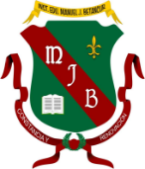 Formamos para la vida, la ciencia y la culturaGUÍA 2 INGLÉS CLEI 4BWHILE & WHENEn el tiempo pasado progresivo es común usar la conjunción WHILE (mientras) o el adverbio WHEN (cuando) para conectar dos ideas. Ejemplos: I was listening to the teacher WHILE my classmates were playing in the classroom. (Yo estaba escuchando el profesor mientras mis compañeros estaban jugando en el salón) They were working in the company WHEN the land was shaking. (Ellos estaban trabajando en la empresa cuando la tierra se estaba sacudiendo) Name: ______________________________________________________ Group: ________Escribe 10 oraciones describiendo lo que estaban haciendo diferentes personas en tu casa ayer, incluir diferentes sujetos (I, he, she, it, you, we, they), usar diferentes verbos haciendo uso del pasado progresivo y la conjunción WHILE o el adverbio WHEN. Nota: No olvidar el pasado del verbo TO BE (was o were) después de mencionar el sujeto y el verbo principal conjugado en gerundio (-ING). Ejemplo: My mom was cleaning the house WHILE my brothers were doing the homework. The dog was sleeping WHEN I was organizing the bedroom. NOTA: LOS TRABAJOS QUE SEAN IDÉNTICOS A OTROS SERÁN ANULADOS AMBOS. ______________________________________________________________________________________________________________________________________________________________________________________________________________________________________________________________________________________________________________________________________________________________________________________________________________________________________________________________________________________________________________________________________________________________________________________________________________________________________________________________________________________________________________________________________